Приложение 3. Образец заявления на участие в итоговом сочинении (изложении) выпускника текущего учебного годафамилияимяотчествоНаименование документа, удостоверяющего личность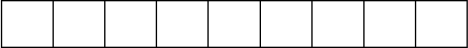 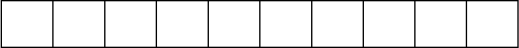 Прошу зарегистрировать меня для участия в итоговомдля	получения	допуска	к	государственной	итоговой	аттестации	по	образовательным программам среднего общего образования.Прошу для написания итогового сочинения (изложения) создать условия, учитывающие состояние здоровья, особенности психофизического развития, подтверждаемые:Указать дополнительные условия, учитывающие состояние здоровья, особенности психофизического развитияувеличение продолжительности написания итогового сочинения (изложения) на 1,5 часаиное (указать при необходимости)(иные дополнительные условия/материально-техническое оснащение, учитывающие состояниездоровья, особенности психофизического развития, сдача итогового сочинения (изложения) вустной форме по медицинским показаниям и др.)Согласие на обработку персональных данных прилагается.C Памяткой о порядке проведения итогового сочинения (изложения) ознакомлен (-а) Подпись заявителя	/	(ФИО)«	»	20	г.Приложение 5. Образец согласия на обработку персональных данныхСОГЛАСИЕ НА ОБРАБОТКУ ПЕРСОНАЛЬНЫХ ДАННЫХЯ_______________________________________________________________,(ФИО)Паспорт ________________________выдан _________________________________,(серия, номер)	(когда и кем выдан)адрес регистрации:_______________________________________________, даю свое согласие_____________________________________________________(наименование организации)на обработку моих персональных данных, относящихся исключительно к перечисленным ниже категориям персональных данных: фамилия, имя, отчество (последнее - при наличии); пол; дата рождения; контактный телефон (при наличии); гражданство; СНИЛС (при наличии); реквизиты документа, удостоверяющего личность; наименование образовательной организации, в которой осваивается (освоена) образовательная программа среднего общего образования; номер класса (при наличии); об отнесении участника итогового сочинения (изложения) к категории лиц с ограниченными возможностями здоровья, детей-инвалидов или инвалидов.Я  даю  согласие	  на	использование     персональных	данных    исключительно вцелях    формирования федеральной  информационной системы обеспечения проведения  государственной  итоговой аттестации обучающихся, освоивших основные образовательные программы основного  общего и среднего общего образования, и приема граждан в образовательные организации для  получения среднего  профессионального	 и высшего  образования	(ФИС)  и региональной информационной	 системы	обеспечения	проведения	государственной итоговой	аттестации обучающихся, освоивших основные образовательные программы основного общего и среднего общего образования (РИС), а также хранение данных об этих результатах на электронных носителях.     Настоящее согласие предоставляется мной на осуществление действий в отношении моих персональных данных, которые необходимы для достижения указанных выше целей, включая (без  ограничения) сбор, систематизацию, накопление, хранение, уточнение (обновление, изменение), использование, передачу третьим лицам для осуществления действий по обмену информацией        (операторам  ФИС  и		РИС)	обезличивание,			блокирование  персональных данных,		а  также   осуществление		любых иных действий, предусмотренных действующим законодательствомРоссийской Федерации.Я проинформирован, что___________________________________________                                                                                         (наименование организации)гарантирует обработку моих персональных данных в соответствии с действующим законодательством Российской Федерации как неавтоматизированным, так и автоматизированным способами.Данное согласие действует до достижения целей обработки персональных данных или в течение срока хранения информации. Данное согласие может быть отозвано в любой момент по моему письменному заявлению. Я подтверждаю, что, давая такое согласие, я действую по собственной воле и в своих интересах.«_	»	202	г.	 	/	/Подпись	Расшифровка подписиРуководителю   образовательнойОрганизацииДиректору ЧОУ СОШ «Независимая школа»Коломейчук С.В.ЗаявлениеЯ,Я, Дата рождения:чч.мм.ггСерияНомер     Пол:МужскойЖенскийкопией рекомендаций психолого-медико-педагогической комиссииоригиналом или заверенной в установленном порядке копией справки, подтверждающей факт установления инвалидности, выданной федеральным государственным учреждением медико-социальной экспертизы